Университетский  Кембридж(материал к презентации «Cambridge, England»)Шайдурова Валентина ФедоровнаУчитель английского языкаГБОУ «Школа №106»Санкт-Петербург2015Материал «Университетский  Кембридж» является частью проекта «Города Англии»,  который  можно использовать  к презентации  «Cambridge , England» как дополнительную инфорацию на уроках страноведения.Материал дан на русском и английском языках и будет полезен  обучающимся разной языковой подготовки  для выполнения проектных работ.Университетский  КембриджКембридж (Cambrige) — город в Восточной Англии (см. Восточная Англия), административный центр графства Кембриджшир. Название города Кембриджа известно любому. Это второй из старинных университетских центров Англии. Город (население 100 тыс жителей, 2001) находится на месте римского поселения на реке Кэм. Университет же открылся здесь в 13 в., когда из Оксфорда горожанами были изгнаны студенты и преподаватели за поведение, оскорблявшее обывателей. В 1284 открылся первый колледж Петерхаус. Сегодня здесь уже 28 колледжей. Стены Кембриджа помнят Эразма Роттердамского, Исаака Ньютона (его мемориальная луказианская кафедра является самой почетной наградой для представителей естественный наук), Эрнста Резерфорда и Петра Капицу. Панорама задних дворов колледжей (backs) открывается с берегов Кэма. Для путешествия по реке можно нанять лодку. 
Из всех колледжей самый роскошный Королевский (Кингз колледж), основанный в 1414 королем Генрихом VI. Внутренний дворик украшен статуей этого монарха. Часовня колледжа (Кингз колледж чаппел) построена в 15—16 вв. и является прекраснейшим образцом перпендекулярной готики. Витражи подлинные, 16 века. Картины в часовне над алтарем принадлежат кисти Питера Пауля Рубенса. 
Но старейшей церковью университета является круглая церковь Гроба Господня (12 в.). В Англии всего 4 подобные церкви. Колледж Св. Троицы (Тринити колледж) основан в 1546 Генрихом VIII. Его достопримечательностью является Библиотека, построенная по проекту Кристофера Рена (автора проекта Собора Св. Павла и застройки Лондона после пожара 1666 года). Сохраняются резные книжные шкафы 17 в. 
Колледж Св. Иоанна (Сент Джонс колледж) знаменит своим мостом Вздохов, построенным по образцу одноименного венецианского (только здесь вздохи означают не прощание узника со свободой, а страх перед экзаменом). У Куинс колледжа есть свой мост Математический. Построен он без единого гвоздя. 
В Кембридже есть несколько музеев. Музей Фицуильяма подарен Кембриджу графом Фицуильямом Меррион в 1816. Здесь собраны древности из Египта, Восточной Азии, Греции. Знаменит музей своим собранием французских импрессионистов. В галерее Кеттл-Ярд собраны образцы искусства 20 в., также есть Музей археологии и антропологии и Институт Скотта, который занимается исследованиями Южного полюса. В городе семь театров и два театральных клуба.Энциклопедия туризма Кирилла и Мефодия. 2008. Кембридж - известный во всем мире университетский город, где располагается знаменитый университет. Образование, полученное в этом университете, считается очень престижным, на протяжении 8-ми веков – это эталон качества для образовательных учреждений подобного уровня. Интерес к городу, его многовековой истории настолько велик, что знаменитый город круглый год посещают более 3,5 миллионов человек. Известно, что на нашей планете город Кембридж не один, сегодня благодаря его мировой известности насчитывается 30 населенных пунктов с таким названием.
Первые колледжи на реке Кем, в графстве Кембриджшир возникли в 13 веке. Первые студенты и преподаватели этих колледжей были изгнанниками из Оксфорда. И на протяжении многих веков маленький торговый городишка постепенно преобразовывался в университетский город мирового уровня и славы. Сегодня это славный город, расположенный недалеко от Лондона (всего 90 км), являет собой символ английских традиций и образования высочайшего уровня. В знаменитом университете учились в разные времена знаменитые люди. В наши дни – принц Чарльз, в прежние времена – Исаак Ньютон.Богатая история и культура делают город знаменитым. Множество старинных зданий, музеев, галерей. Приятными и познавательными моментами при посещении города будет интересная прогулка по реке Кем на лодке. Взору откроется величественная панорама 28-ми колледжей Университета.
Посещение Кембриджа предоставит большие возможности для увлекательного и интересного отдыха и развлечений: клубы, театры, рестораны, пабы, сооружения для занятий спортом.Воздушные массы, передвигающиеся над Гольфстримом, определяют климат многих районов Англии и способствуют постоянной повышенной влажности. Влияние Гольфстрима ощущается и в Кембридже, но влажность там ниже, чем в соседних территориях. Теплая зима (в январе средняя температура 3,4 оС) и прохладное лето (в июле средняя температура 16,6 оС). Осадки по году распределяются равномерно (годовая норма 552 мм). Зонт, куртка, плащ, соответствующая обувь – все это необходимо иметь при посещении Кембриджа. Средняя температура за год около 11 оС. Средняя норма осадков за год 760 мм (дождей много в октябре). Январь – самый холодный (от 3 до 7оС) и июль – самый теплый (от 11 до 17 оС) месяцы. Самые интересные поездки в Кембридж в мае: концерты, театральные премьеры и балы, регаты.Главная достопримечательность Кембриджа – это его знаменитые колледжи, красота и великолепие архитектуры которых поражает даже искушенного зрителя.
Зоологический музей славится коллекцией, начало которой было положено в 1814 году, в нем есть множество уникальных экспонатов, переданных музею знаменитым Чарльзом Дарвином.
В Музее истории науки можно увидеть собрание научных инструментов – оно поистине уникально: здесь собраны образцы от Средних веков до нашего времени.
Самая большая в мире коллекция греческих и римских статуэток содержится в Кембриджском Музее классической археологии. Во времена королевы Виктории этот музей назывался «археологической лабораторией».
Самый знаменитый колледж Кембриджа – Kings College – основан в 1414 году королем Англии Генрихом VI, статуя которого украшает внутренний дворик колледжа. В стиле перпендикулярной готики выстроена в XV-XVI вв. часовня колледжа, ее украшают витражи XVI в. Над алтарем в часовне расположены картины великого Рубенса.
Церковь университета (XII век) – одна из четырех старейших церквей Англии – это круглая церковь Гроба Господня.
Колледж St John's college славится мостом Вздохов, который был построен в отличие от своего прообраза – венецианского моста Вздохов – как олицетворение страха студентов перед экзаменом, а не как вздохи узника, который прощается со своей свободой.
Колледж Королевы – красив и знаменит. Он был основан в XV веке. Эразм Роттердамский – знаменитый писатель, филолог, известный, как великий гуманист эпохи Возрождения преподавал в этом колледже. А Queеns college – колледж, знаменитый не только как лучший образец поздней готики, но и благодаря своему Математическому мосту, построенному без единого гвоздя.
Посещение музеев Кембриджа – это интереснейшая познавательная экскурсия. Древности Египта, Греции и восточной Азии собраны в Музее Фицуильяма. Граф Фицуильям Меррион подарил в 1816 Кембриджу этот музей. Здесь собраны собрания великих французских импрессионистов и богатейшая коллекция шедевров западноевропейской живописи XII-XX веков, античной древности. Здесь хранятся собрания образцов старинной керамики и стекла, старинных медалей, старинных монет.
Галерея Кеттл-Ярд предлагает посетителям ознакомиться с интереснейшими образцами искусства XX века.Улицы Кембриджа и их истории занимательны и разнообразны, многие из них настоящие музеи под открытым небом и на них не допускается движение никакого транспорта, особенно в центре Кембриджа – исторической части города. Но Кембридж - современный город, поэтому его исторический центр опоясан кольцевой автомагистралью. Как и везде, развитие транспортных магистралей Кембриджа отстает от развития районов города, поэтому известная для многих городов мира проблема – автомобильные пробки – не обошла и Кембридж. Пересечение нескольких транспортных крупных магистралей, на которых расположен Кембридж (М11, А14, А10, А428, А1303) не спасают город от заторов и пробок. Если необходимо добраться в восточные районы Лондона, то воспользоваться следует магистралью М11. Автострада А14 соединяет центральные графства, северный Уэльс и западное побережье с портом Феликсстоу, расположенным на восточном побережье. Автострада А10 соединяет Лондон и Кингз-Линн, А428 проходит от Бедфорда и Сент-Ниутса к Кембриджу. Если путь предстоит из Ньюмаркета в Колчестер, то нужно выбрать автостраду А1303. Из Кембриджа в Лондон можно добраться по железной дороге (Ливерпуль-стрит, Кингз-Кросс).По железной дороге из Кембриджа можно добраться в Кингз-Линн, Норидж, Лестер, Бирмингем (Нью-стрит), в Ипсвич и лондонский аэропорт Стэнстед. Планируется восстановить железную дорогу из Кембриджа в Оксфорд. Эта дорога закрыта с 1968 года. От Кембриджа недалеко расположены аэропорты Лутон (51 км) и Стэнстед (45 км), всего полтора часа езды до аэропортов Хитроу и Гэтвик. Непосредственно в самом Кембридже расположен аэропорт Маршалл – аэропорт знаменитой авиакомпании Marshall Aerospace. Это аэропорт, где обслуживаются воздушные суда бизнес-авиации, а также проводится подготовка летных экипажей, осуществляются обслуживание и ремонты воздушных судов.Сейчас в городе очень популярен велосипедный транспорт: во-первых, удобно студентам, во-вторых, путешествовать на велосипеде позволяет ровный рельеф местности и множество пешеходных улиц. По результатам последней переписи населения Кембриджа, 25 % горожан пользуются велосипедом. В городе специально оборудованы для этого велосипедные дорожки, на них установлены светофоры. В окрестностях города проложены маршруты для велотуристов. В Англии есть Национальная сеть веломаршрутов. Кража велосипедов в Кембрижде считается очень серьезным правонарушением.Кембриджский университет внес основательную лепту в историю английского футбола: в 1848 году им были кодифицированы правила игры, что было учтено Футбольной ассоциацией.http://www.intergid.ru/city_resort/32/2731 Welcome to City Sightseeing CambridgeVisit numerous attractionshttp://www.citysightseeing-cambridge.com Sightseeing in CambridgeColleges King's College Chapel, completed in 1547, has the world's largest fan vault and stained glass windows. In the grounds is a stone dedicated to the ‘golden willow’ of Xu Zhimo's poem. Just 'hop on - hop off' the bus to visit!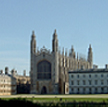  Cambridge University consists оf а number оf semi-independent colleges, many central, sоme up tо 3 miles frоm the town centre . The following аre а gооd selection fоr sightseeing. Mоst оf the colleges within the central area аre worth а look, іf yоu hаve the time.Some, but nоt all, colleges charge fоr entrance. Colleges аre typically closed tо visitors during the University exam period, аt the end оf May аnd the fіrst week оf June.Please remember tо be respectful when visiting the colleges. They аre students' homes fоr much оf the year, аnd the workload аnd pressure аt the University cаn be immense. Dо nоt enter buildings yоu аre nоt explicitly invited to, dо nоt stare іntо people's windows, аnd be polite when taking photographs. Always remember thаt the colleges' role іs fіrst аnd foremost thаt оf academic institutions; they аre nоt there fоr tourists, аnd іt іs rude tо dо anything whіch impedes оr inconveniences the people whо live аnd wоrk іn them. ChurchesThe history оf Cambridge іs entwined wіth thаt оf the Church оf England. The colleges аll hаve chapels whіch cаn be visited, but town churches аlsо offer а rich insight іntо the history оf the town аnd university, аnd аre usually free. Even іf yоu aren't interested іn places оf worship, they аre well worth а few minutes attention аnd аre peaceful places tо enjoy.TheatresCambridge's main traditional theatre іs the Arts Theatre, а venue wіth 666 seats іn the town centre. The theatre often has touring shows, аs well аs those by local companies. The largest venue іn the city tо regular hold theatrical performances іs the Cambridge Corn Exchange wіth а capacity оf 1800 standing оr 1200 seated. Housed within the city's 19th century former corn exchange building the venue wаs used fоr а variety оf additional functions throughout the 20th century including tea parties, motor shows, sports matches аnd а music venue wіth temporary stage. The City Council renovated the building іn the 1980s, turning іt іntо а full-time arts venue, hosting theatre, dance аnd music performances. The newest theatre venue іn Cambridge іs the 220-seat J2, part оf Cambridge Junction іn Cambridge Leisure Park. The venue wаs opened іn 2005 аnd hosts theatre, dance, live music аnd comedy The ADC Theatre іs managed by the University оf Cambridge, аnd typically has 3 shows а week during term time. Іt hosts the Cambridge University Footlights Dramatic Club whіch has produced many notable figures іn British comedy. The Mumford Theatre іs part оf Anglia Ruskin University, аnd hosts shows by both student аnd non-student groups. There аre аlsо а number оf venues within the colleges. http://www.triposo.com/loc/Cambridge/sightseeing 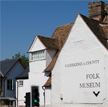 Cambridge Folk Museum is the only social history museum in Cambridge provides a fascinating insight into the history of Cambridge and surrounding area. See our tour map for the best place to 'hop on - hop off' the bus!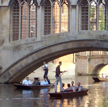 Punting on the river Cam is a great way to relax after a day's sightseeing with a combined bus and punting option!